ΛΥΣΗα) Αφού  έχουμε ισοδύναμαβ) Για  έχουμε  και .i) Η εξίσωση:  γίνεται ισοδύναμα Το τριώνυμο  έχει διακρίνουσα:και ρίζες τις:ii) Η ανίσωση:  γίνεται ισοδύναμα Το τριώνυμο  έχει ρίζες τις  και  και το πρόσημο του φαίνεται στον παρακάτω πίνακα.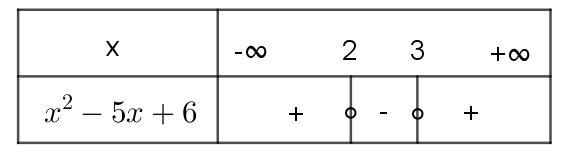 Από τον παραπάνω πίνακα προσήμων συμπεραίνουμε ότι:Από τη ιδιότητα έχουμε ότι: